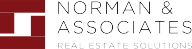 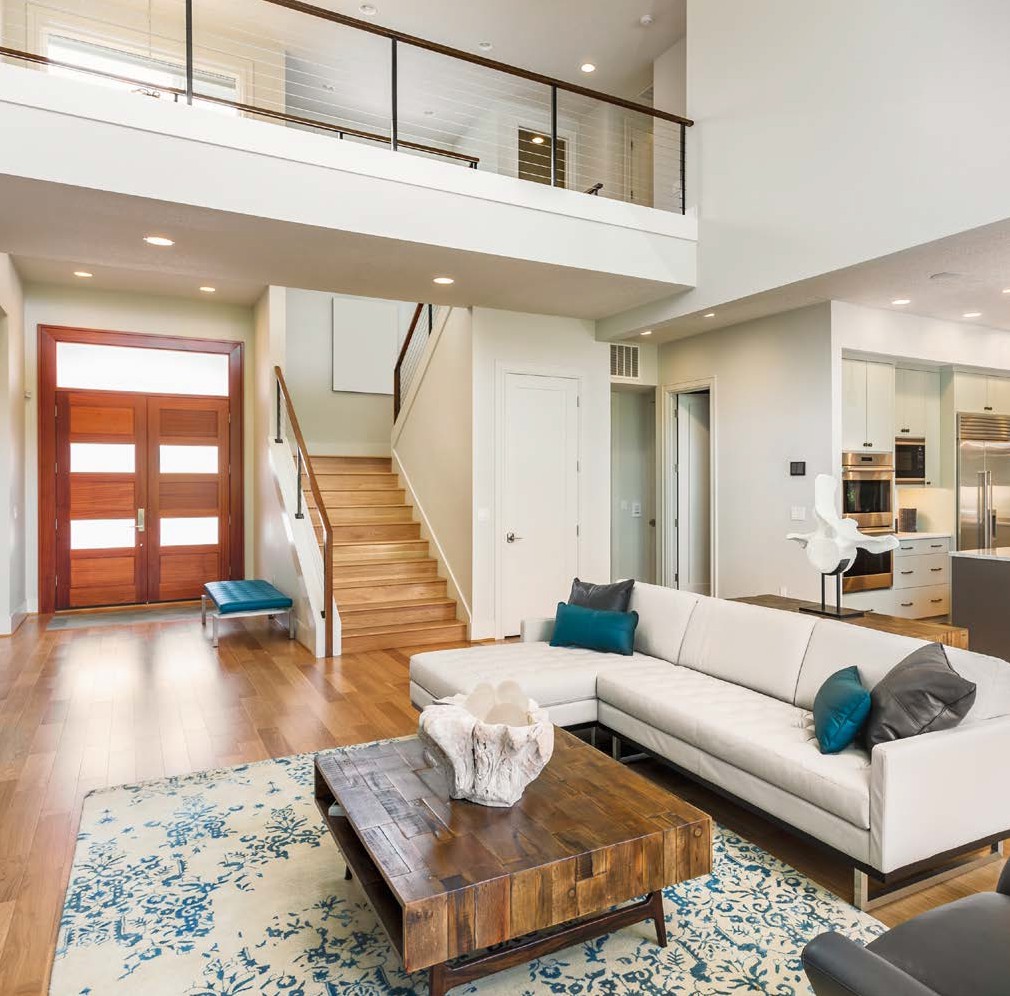 JEREMY NORMAN 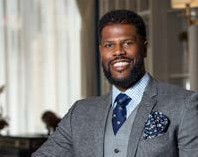 Broker/CEO | Norman & Associates CCIM, CLHMS205.281.3934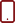 470.223.1981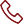 jnorman@normanliving.com www.normanliving.com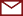 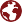 2295 Parklake Drive NE, Suite 440Atlanta, GA 30345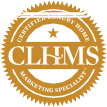 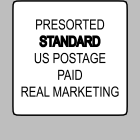 12707EDGEWOOD DRIVE Atlanta, GA 30345Christopher and Stephanie,If you would like to have your home professionally marketed, call Jeremy Norman today at 205.281.3934.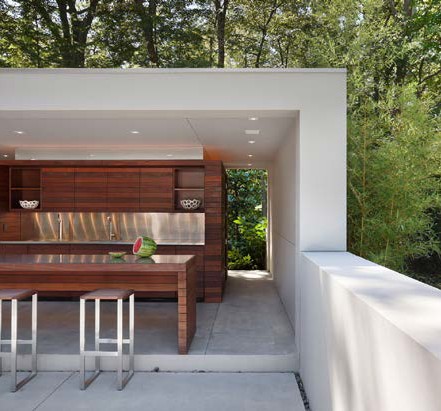 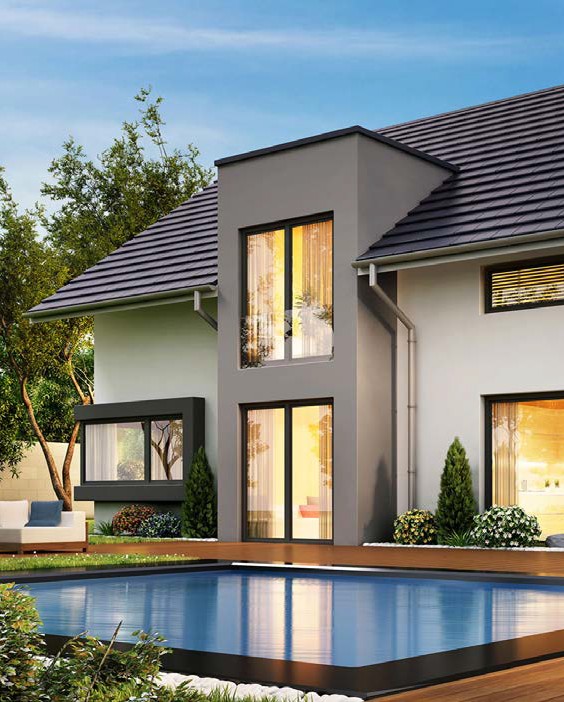 PRESENTED BY JEREMY	NORMAN Your Luxury Real Estate Specialist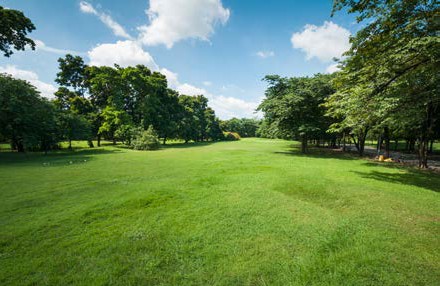 PREPARED ESPECIALLY FORCHRISTOPHER AND STEPHANIE WILLIAMSON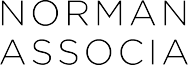 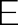 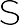 Published by REAL Marketing (REM) | www.REALMarketing4You.com | 858.952.4280 | ©2019This brochure is not intended to solicit properties already listed for sale nor intended to cause a breach of an existing agency relationship. E&OE covered.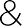 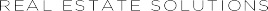 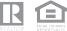 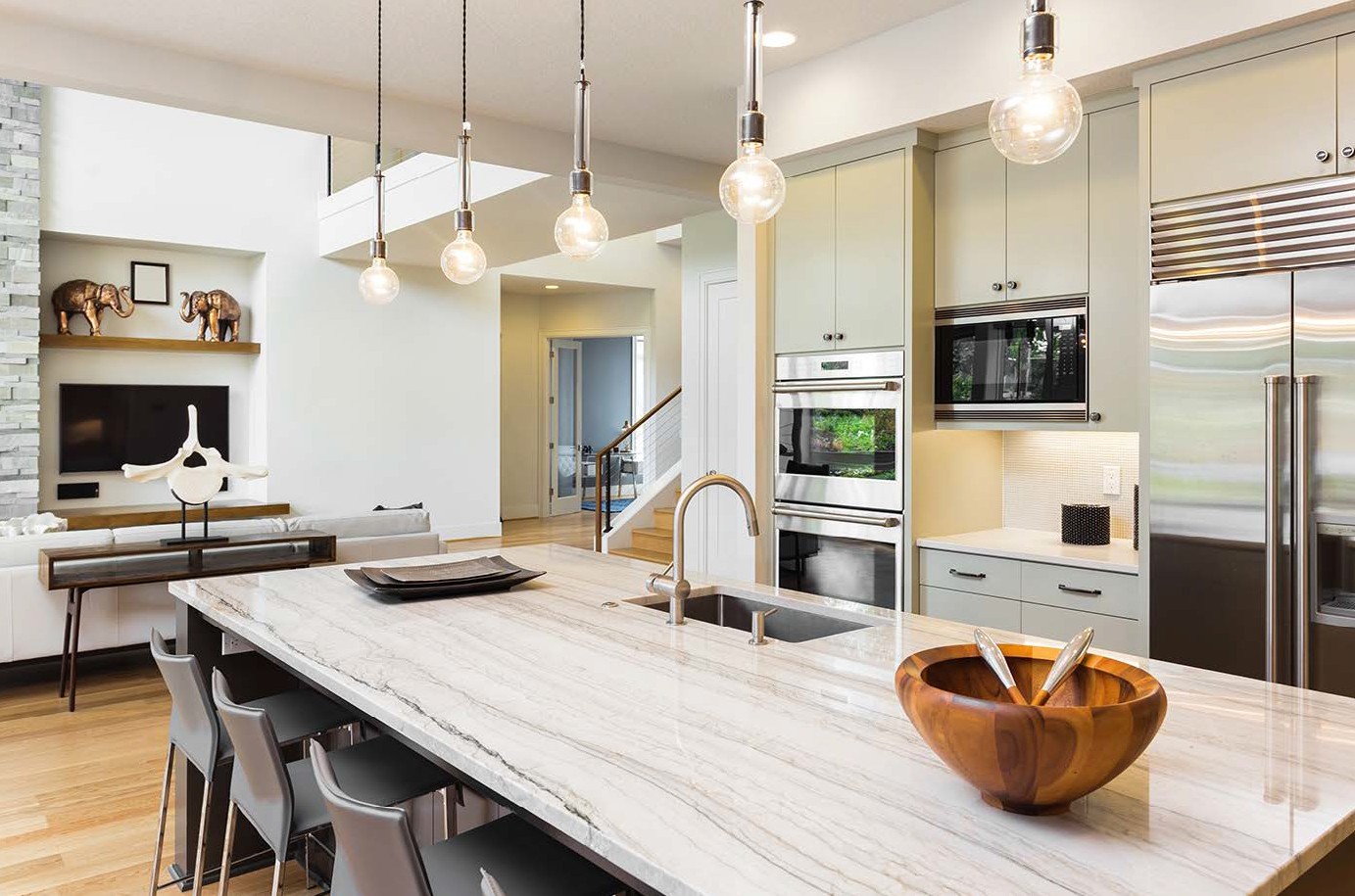 PERFECT CONTEMPORARY Masterpiece 12707 EDGEWOOD DRIVE ATLANTA, GA 30345 OFFERED AT $1,897,000Enjoy living at its absolute finest. Tall ceilings and a soothing palette welcome you into this two-story masterpiece. This move-in ready beauty boasts two fireplaces, chef’s kitchen with stainless steel appliances, wine bar, dry bar, pantry, and spacious living room with walls of windows to stunning backyard views. Gorgeous master bedroom includes a full bath with his- and-her vanities, dual shower, and large walk- in closet. Perfect for entertaining, the backyard is beautifully landscaped and features a porch with outdoor BBQ, fire pit, and views looking out to the sparkling pool.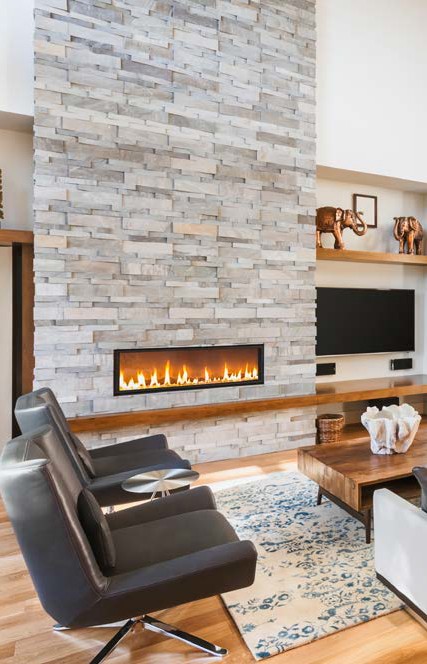 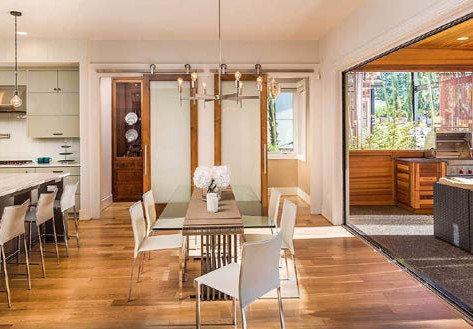 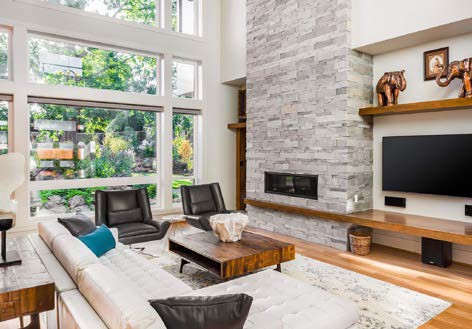 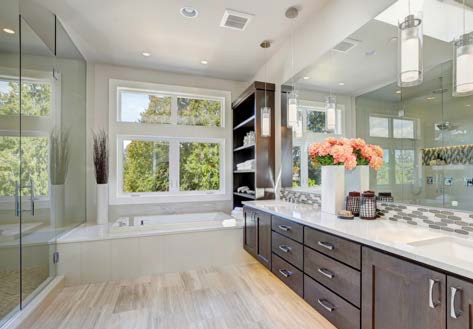 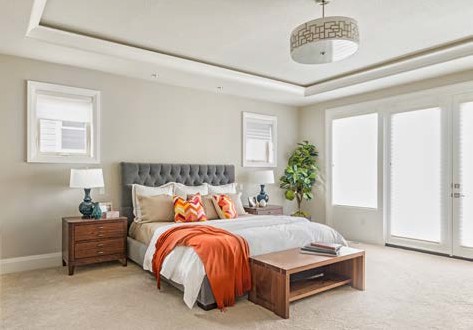 